Отчет о деятельностиВ течение данного отчетного периода инициативы Управления по вопросам этики были направлены на решение следующих двух основных задач: a) содействие формированию условий для повышения осведомленности об этических нормах в масштабах всей организации; b) совершенствование правовой и административной базы.Конкретные меры, нацеленные на выполнение каждой из указанных задач, описаны ниже.Содействие формированию условий для повышения осведомленности 
об этических нормахОбследование по вопросам этики. Управление по вопросам этики провело общеорганизационное обследование в целях сбора информации об уровне осведомленности сотрудников. Проведению обследования способствовало видеообращение, в котором Генеральный секретарь, а также другие заинтересованные стороны разъясняли причины, по которым они считают вопросы этики важными. Одной из выявленных в ходе обследования областей для возможных действий является повышение уровня осведомленности о существующих стратегиях, касающихся вопросов этики, в частности осведомленности о том, как сообщать о потенциальном ненадлежащем поведении. Результаты обследования, наряду с материалами, полученными в результате проведения 26 собраний в целях сбора информации с участием руководителей, управляющих работников и других ключевых заинтересованных сторон в масштабах всей организации, помогли Управлению по вопросам этики сформулировать приоритеты.Групповые занятия по повышению осведомленности. В связи с тем, что должность сотрудника по вопросам этики оставалась вакантной, а также с учетом результатов обследования Управление по вопросам этики организовало ряд занятий по повышению осведомленности для отдельных подразделений организации. Цель заключалась в том, чтобы: а) разъяснить роль Управления по вопросам этики; b) подчеркнуть важность этических обязательств; а также c) привлечь особое внимание к определенным темам. Руководителям было рекомендовано использовать эту возможность для того, чтобы отметить свою собственную приверженность соблюдению самых высоких стандартов поведения.По состоянию на 31 декабря 2017 года Управление по вопросам этики провело 28 занятий, в том числе две видеоконференции с региональными отделениями.Церемония принятия присяги для недавно набранных сотрудников. Церемония принятия присяги/произнесения торжественного заявления – это возможность заявить о своей приверженности и верности. Избираемые должностные лица МСЭ приносят такую присягу/выступают с таким торжественным заявлением после своего избрания на Полномочной конференции. Назначаемые сотрудники МСЭ приносят присягу/делают торжественное заявление, подписывая определенные документы, связанные с наймом на работу. Управление по вопросам этики впервые провело церемонию присяги для группы недавно принятых на работу сотрудников. В ходе этой церемонии присягу вновь приняли/торжественное заявление сделали также четыре назначаемых сотрудника, занимающие должности наиболее высокого уровня. Видеоролик об этой церемонии был опубликован на веб-странице внутренней сети Управления по вопросам этики. Индивидуальный вводный инструктаж для недавно набранных сотрудников. Учитывая важность ранней осведомленности, Управление по вопросам этики провело 20 индивидуальных вводных инструктажей для новых сотрудников, принятых на основе срочных контрактов. Веб-страница внутренней сети Управления по вопросам этики. Создание канала для сбора материалов, касающихся вопросов этики, и публикация информации для сотрудников является одной из приоритетных задач Управления по вопросам этики. Посвященная вопросам этики веб-страница внутренней сети была создана вскоре после прибытия нового сотрудника по вопросам этики. Эта страница, на которой размещается информация, касающаяся вопросов этики, методические материалы и другие ресурсы, регулярно обновляется. Специальная программа подготовки "Дать голос ценностям". Группа сотрудников МСЭ приняла участие в полудневной программе подготовки, цель которой заключалась в обучении участников стратегиям принятия решений на основе ценностей. В состав участников вошли лица, выполняющие ключевые функции в определенных областях, то есть в сфере закупок, управления людскими ресурсами, внутреннего аудита, а также из числа посредников МСЭ. С учетом весьма позитивных отзывов участников программа подготовки "Дать голос ценностям" была включена в План обучения в МСЭ на 2018 год.Совершенствование правовой и административной базыСтандарты поведения для международной гражданской службы (Стандарты). Эти Стандарты обеспечивают общую основу этических норм в масштабах всей системы ООН. На основе рекомендаций и документации, подготовленной Управлением по вопросам этики, Генеральный секретарь ввел в действие новый вариант Стандартов. Это также предоставило Генеральному секретарю возможность подчеркнуть приверженность организации соблюдению культуры этики.Руководящие указания Управления по вопросам этики. Управление по вопросам этики выпустило два руководящих указания, в которых изложены разъяснения по выполнению существующих обязательств в ряде конкретных обстоятельств. Были охвачены следующие темы: а) этические аспекты определенных предвыборных мероприятий, проводимых перед Полномочной конференцией 2018 года; и b) подарки на Всемирном мероприятии ITU Telecom-2017.Новые положения о соблюдении этических норм делового поведения в шаблонах контрактов для Всемирного мероприятия ITU Telecom-2017. Управление по вопросам этики вело совместную работу с Подразделением по правовым вопросам по включению новых положений, касающихся соблюдения этических норм делового поведения, в шаблоны контрактов для Всемирного мероприятия ITU Telecom-2017.Текущая деятельность по совершенствованию правовой и административной базы.Проект политики противодействия мошенничеству, коррупции и другой запрещенной практике. Работая с другими заинтересованными сторонами, Управление по вопросам этики играло основную роль в разработке политики противодействия мошенничеству, включающей определения и разъяснения, сведения об уровнях терпимости к мошенничеству и руководящие указания относительно сообщения о подобных случаях. Работа над проектом политики должна быть завершена в течение 2018 года. Эта политика будет опубликована в ответ на ряд рекомендаций в отношении надзора. В ней также будут отражены результаты проведенного обследования сотрудников по вопросу об уровне их осведомленности о том, как сообщать о потенциальных случаях ненадлежащего поведения.Проект Служебного приказа об обязательной подготовке по вопросам этики. Был подготовлен проект Служебного приказа об обязательной подготовке по вопросам этики. Ожидается, что обязательная подготовка по вопросам этики начнет проводиться в 2018 году, после того как будет создана соответствующая платформа электронного обучения.Другие виды деятельности Управления по вопросам этикиКонсультации и рекомендации для сотрудников. Если сотрудники испытывают доверие в достаточной степени, чтобы обращаться за рекомендациями по вопросам этики, у организации больше возможностей для предотвращения возникновения проблем. В целях оказания сотрудникам поддержки в этом отношении было создано Управление по вопросам этики в качестве самостоятельного функционального подразделения, которое взяло на себя обязательство соблюдать самые высокие стандарты конфиденциальности.В документации Управления по вопросам этики зарегистрировано 50 случаев, когда сотрудники обращались в Управление по вопросам этики за индивидуальными консультациями и рекомендациями. (В это число не включены часто проводящиеся беседы и дискуссии, в ходе которых сотрудники обращаются за консультациями по этической проблематике в связи с незначительными вопросами или в контексте более широких групповых обсуждений.) Распределение этих случаев по тематике проблем отражено в приводимой ниже диаграмме 2.Диаграмма 2. Консультативная поддержка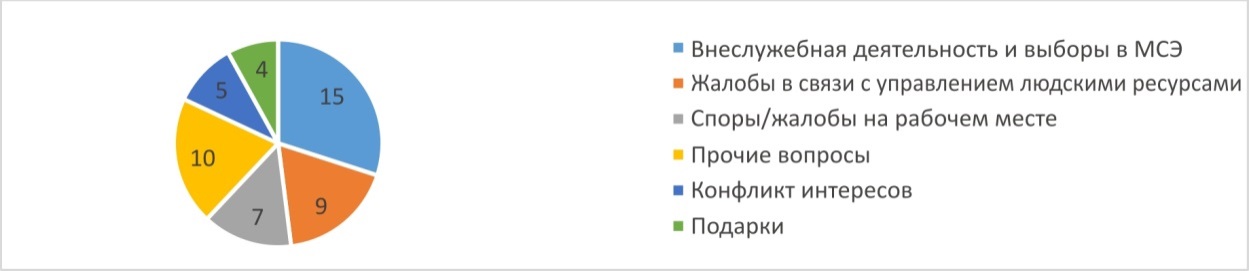 Процедура раскрытия финансовой информации. Процедура раскрытия финансовой информации способствует повышению личной и институциональной целостности, помогая выявлять и устранять личные конфликты интересов. Управление по вопросам этики провело процедуру раскрытия финансовой информации в отношении 107 сотрудников. В результате принятия Управлением по вопросам этики некоторых последующих мер все соответствующие сотрудники представили свои формы. Управление по вопросам этики рассмотрело каждую представленную форму, и по 36 из них были проведены дополнительные консультации/и были даны рекомендации, а в тех случаях, когда это было необходимо, Управлением по вопросам этики были даны конкретные рекомендации, касающиеся потенциальных конфликтов интересов. Политика защиты от преследований за сообщения о ненадлежащем поведении. В соответствии с Политикой МСЭ по защите от преследований за сообщения о ненадлежащем поведении (Служебный приказ № 11/04) на Управление по вопросам этики возложены определенные основные обязанности. Результаты проведения обследования уровня информированности сотрудников дали основания для предположения о необходимости более широкого их ознакомления с этой политикой. Для решения этой проблемы в ходе проведения групповых занятий по повышению осведомленности (см. выше в пунктах 4–5) Управление по вопросам этики уделяло особое внимание разъяснению данной политики, а также важности создания условий для сообщения о случаях ненадлежащего поведения без страха преследования. В течение данного отчетного периода жалоб на преследование, представленных в соответствии с этой политикой, не поступало. Управление по вопросам этики ожидает, что после того, как МСЭ введет в действие политику по борьбе с мошенничеством, в которой, помимо прочего, будут разъяснены механизмы сообщения о случаях ненадлежащего поведения, повысится осведомленность сотрудников о политике защиты от преследований, а также в большей степени укрепится их доверие к процедуре сообщения о таких случаях. Общесистемные обзоры ОИГ. Управление по вопросам этики было координационным центром МСЭ при проведении двух общесистемных обзоров Объединенной инспекционной группы, а именно: а) обзора политики и практики в отношении сотрудников, сообщающих о нарушениях в организациях системы Организации Объединенных Наций; и b) обзора механизмов и политики, касающихся конфликта интересов в системе Организации Объединенных Наций. Результаты этих обзоров обеспечат ценную информацию, поскольку МСЭ рассматривает вопрос о дальнейшем совершенствовании существующей структуры.Согласованность/унификация в системе ООН. Управление по вопросам этики МСЭ является членом Сети многосторонних организаций по вопросам этики (ENMO). ENMO – это форум для обмена информацией и сотрудничества по вопросам, представляющим общий интерес и имеющим общее применение. Управление по вопросам этики приняло участие в Ежегодном собрании ЕNМО, а также участвовало в ежемесячных очных совещаниях членов ЕNМО, базирующихся в Женеве. Работая с другими внутренними заинтересованными сторонами, Управление по вопросам этики содействует усилиям, направленным на обеспечение того, чтобы МСЭ предоставлял благоприятные условия для деятельности на рабочем месте, исключающие возможность преследований или любых форм злоупотреблений. Эти усилия прилагаются как на межучрежденческом уровне – через Целевую группу Совета руководителей по вопросам сексуального домогательства в рамках организаций системы ООН, – так и на уровне МСЭ – в рамках группы заинтересованных сторон. Ожидается, что наравне с любыми мерами, принимаемыми на общесистемном уровне, эти обсуждения приведут к изменениям в политике МСЭ, а также к принятию мер по дальнейшему повышению уровня информированности.ЗамечанияК числу основных замечаний, которые можно сформулировать по результатам деятельности в течение данного отчетного периода, относятся следующие.Организационная культура МСЭ благоприятствовала восстановлению функции, связанной с вопросами этики. Об этом свидетельствует количество запросов о проведении индивидуальных консультаций, а также учет вопросов этики при разработке политики и других инициатив. Поскольку функции Управления по вопросам этики будут еще дополнительно уточняться, было бы целесообразно отразить мандат Управления по вопросам этики в уставе. Процедура раскрытия финансовой информации представляет собой важный инструмент для выявления потенциальных конфликтов интересов и оказания сотрудникам помощи в  решении таких вопросов. Эта процедура не подвергалась существенному пересмотру с момента своего создания в 2011 году. В связи с этим Управление по вопросам этики считает, что МСЭ будет полезно надлежащим образом выполнить общесистемные рекомендации, сформулированные в 2018 году Объединенной инспекционной группой по этому конкретному вопросу.__________________СОВЕТ 2018
Женева, 17–27 апреля 2018 года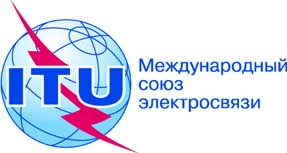 Пункт повестки дня: ADM 20Документ C18/52-RПункт повестки дня: ADM 208 февраля 2018 годаПункт повестки дня: ADM 20Оригинал: английскийОтчет Генерального секретаряОтчет Генерального секретаряОТЧЕТ Управления по вопросам этикиОТЧЕТ Управления по вопросам этикиРезюмеСовет на своей сессии 2017 года предложил Управлению по вопросам этики представить отчет о своей деятельности.Необходимые действияСовету предлагается принять к сведению отчет Управления по вопросам этики за 2017 год.____________Справочные материалыC17/120(Rev. 1); C17/50